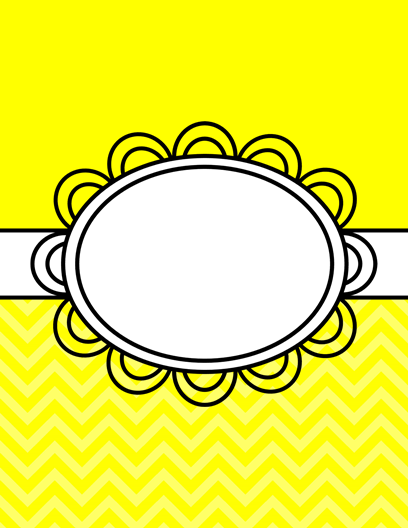 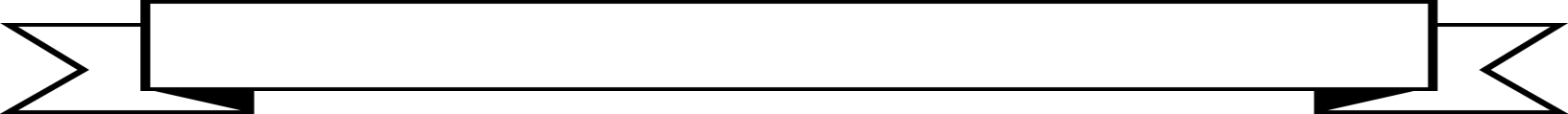 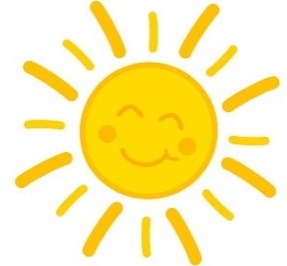 Güneş Şekli küreseldir.Tamamen gazlardan oluşur.Isı ve ışık kaynağıdır.Orta büyüklükte bir yıldızdır.Güneş, Dünya’ya en yakın yıldızdır.Sadece kendi etrafında  dönme hareketi yapar ve saat yönünün tersinde döner.Katmanlardan oluşur. Merkezinde çekirdek, dış yüzeyinde ise ışık küre, renk küre ve taç küre vardır. 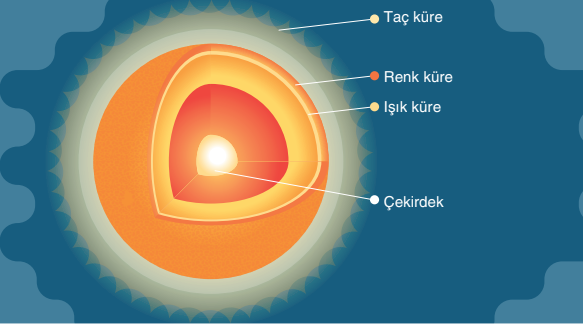 Dünya’mıza yaklaşık 150 milyon km uzaklıktadırÇıplak gözle bakmak göz sağlığımız için tehlikelidir. Filmli camlarla bakmak daha sağlıklıdır.Not: Bütün yıldızlar küreseldir. Ve yıldızlar bize çok uzak olduğundan küçük görünürler.Güneş, sıcak gazlardan oluşan, çevresine ısı ve ışık yayan bir yıldızdır. Güneş’ten yayılan ısı ve ışığın çok az bir kısmı yeryüzüne ulaşır. Bu ısı ve ışık yeryüzündeki yaşamın devam etmesi için gereklidir.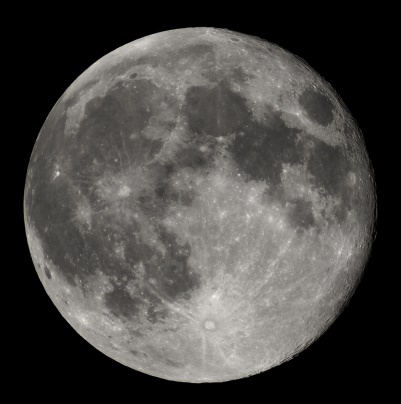   Ay Bir gezegenin etrafında dolanan herhangi bir gök cismine ogezegenin doğal uydusu denir. Dünya’mızın tek doğal uydusu Ay’dır. Ay, Dünya çevresinde dolanma hareketi yapar.Bu hareketini yaklaşık 27 gün 8 saatlik bir sürede tamamlar .Şekli küreseldir.Dünya’nın uydusudur.Kendi etrafında döner; Dünya ve Güneş etrafında dolanır. Bu hareketlerini saat yönünün tersine yapar.Atmosferi çok incedir.Doğal ışık kaynağı değildir.Ay’ın yüzeyinde kraterler, tozlar, parçalanmış ve parçalanmamış taşlar bulunur.Dünya’ya yakın olduğundan büyük gibi görünse de Dünya’dan ve Güneş’ten oldukça küçüktür.Gece ve gündüz sıcaklık farkı çok fazladır.Kendi etrafında dönüş hızı,  Dünya etrafında dolanma hızına eşit olduğundan Dünya’dan bakanlar Ay’ın hep aynı yüzünü görürler.Not: Ay’a ilk ayak basan astronot Neil Armstrong’tur.Ay’ın çok ince olan atmosferini büyük bir hızla geçerek yüzeye çarpan gök taşları, burada çukurlar oluşturmuştur. Bu çukurlara krater adı verilir.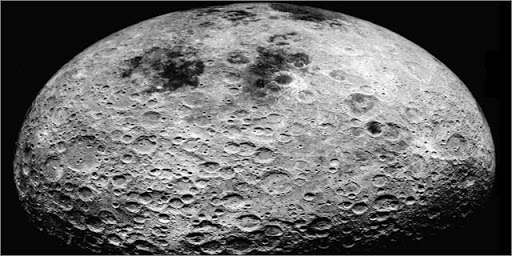 Kraterlerin yanı sıra Ay’ın yüzeyinde kayalıklar, geniş düzlükler ve dağlar yer alır. Ay’ın atmosferi çok ince olduğundan Ay’da yağış ve rüzgâr gibi meteorolojik olaylar görülmez. Ay’ın ana ve ara evrelerinin görüntüsü aşağıda verilmiştir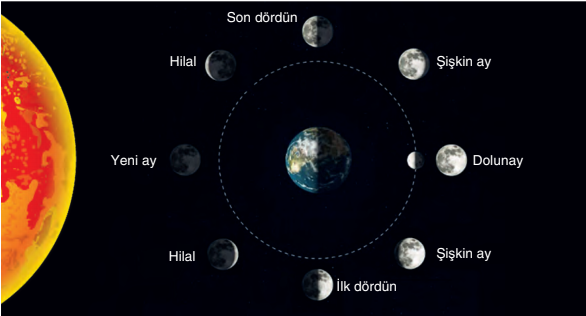 Yeni ay: Ay, Dünya ile Güneş’in arasında olduğunda Ay’ın Dünya’ya dönük yüzü Güneşışığını alamaz. Bu nedenle Ay, Dünya’dan görülmez.Dünya 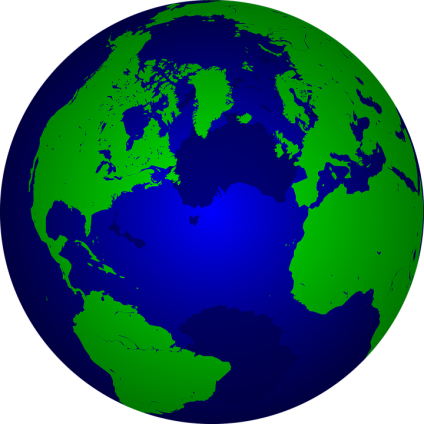 Şekli küreseldir.Su ve atmosferi vardır.Bir gezegendir.Kendi ve Güneş’in etrafında döner.Katmanları vadır.
Not: Dünya kendi ekseni etrafında bir tam dönüşünü 24 saatte tamamlar. Bu olayın sonucunda gece-gündüz oluşur. Dünya, Güneş etrafındaki dolanımını 365 günde tamamlar. Sonucunda da mevsimler oluşur.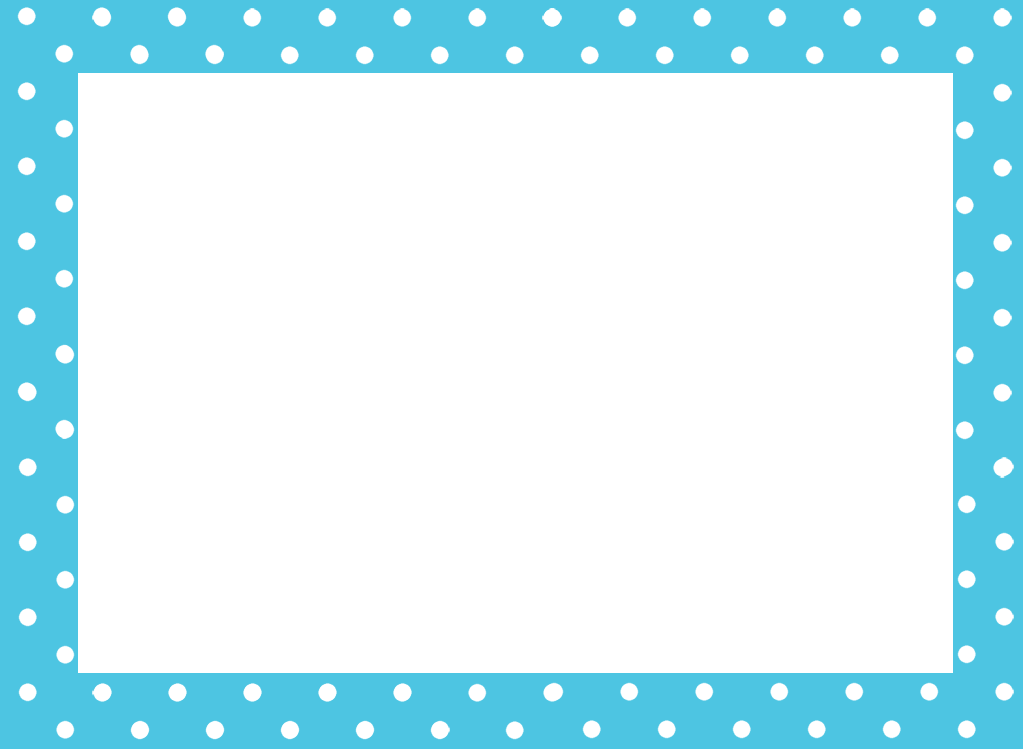 Dünya, Ay ve Güneş’in hareketleri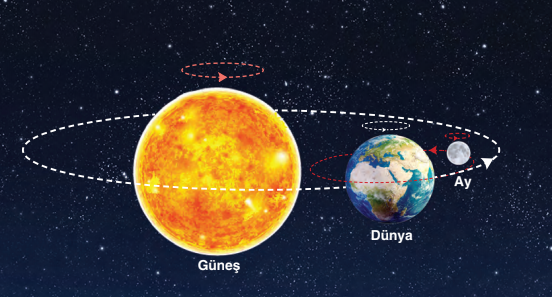 